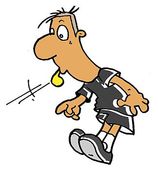 Bei der Abrechnung der SR-Spesen der BOL-Junioren ist folgendes zu beachten:
1)Eintrag der Spesen im ESB nach dem Spiel! 
2)Erstellen der SR-Spesenquittung nach oben hinterlegtem Muster.
3)Dabei die aktuellen Spesensätze anwenden. Diese sind wie folgt:
-bei Spielen der A-Junioren: 20,00€ + 0,35€/Kilometer. Pro SRA 15,00€.-für die SRA's gibt es bei den A-Junioren keine Kilometerabrechnung!
-bei Spielen der B-Junioren: 20,00€ + 0,30€/Kilometer
-bei Spielen der C-/und D-Junioren: 15,00€ + 0,30€/Kilometer
4)Die Spesenquittung ist zeitnah per E-Mail an BJL Klaus Schmalz zur Abrechnung an: klaus.schmalz@freenet.de zu senden.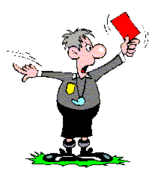 Bei der Abrechnung der SR-Spesen in den Kreis-/ und A-Klassen im Spielkreis 3 Hof/Marktredwitz gilt folgende Vorgehensweise:1) Erstellen des ESB mit Eintragung der entstanden SR-Spesen im ESB.
2) Erstellen der SR-Spesenquittung für die Kreis-/ und A-Klassen (zu finden hier im Downloadbereich!).
3) Versand der SR-Spesenquittung:
-für die KKs und AKs Süd und Ost an Gerhard Laab, E-Mail Adresse: laab.gerhard@t-online.de
-für die KKs Nord und West an Peter Kempf, E-Mail Adresse: bfv-srp-hof@gmx.deBitte im Betreff eintragen: SR-Quittung vom Datum, Spiel Heim gegen Auswärtsmannschaft!
Achtung: SR-Kameraden die zu Hause keinen PC haben, können die SR-Spesenquittung auch per Post an den zuständigen Spielleiter schicken!